ENERO 2019ENERO 2019ENERO 2019ENERO 2019ENERO 2019ENERO 2019ENERO 2019LUNESMARTESMIERCOLESJUEVESVIERNESSABADODOMINGO12345678 9101112 1314 15 1617 18 19202122232425- Día del Biólogo en México.26 - Día Internacional de la Educación Ambiental.2728- Día Mundial por la Reducción de las Emisiones de CO2293031FEBRERO 2019FEBRERO 2019FEBRERO 2019FEBRERO 2019FEBRERO 2019FEBRERO 2019FEBRERO 2019LUNESMARTESMIERCOLESJUEVESVIERNESSABADODOMINGO 12 - Día Mundial de los Humedales345678 COBAEJ: TALLER CUENCA HIDROLOGICA “LAGUNA DE ZAPOTLÁN”8:30AM910111213 - Día Nacional del Águila Real14151617181920212223242526- Día Internacional de la Educación Ambiental.2728- Día Mundial por la Reducción de las Emisiones de CO2.MARZO 2019MARZO 2019MARZO 2019MARZO 2019MARZO 2019MARZO 2019MARZO 2019LUNESMARTESMIERCOLESJUEVESVIERNESSABADODOMINGO123- Día Mundial de la Vida Silvestre.45- Día Internacional de la Eficiencia Energética.67891011121314- Día Internacional de Acción contra las Represas y en Defensa de los Ríos, el Agua y la Vida.15161718192021- Día Internacional de los Bosques.22- Día Mundial del Agua.23- Día Meteorológico Mundial.2425262728293031ABRIL  2019ABRIL  2019ABRIL  2019ABRIL  2019ABRIL  2019ABRIL  2019ABRIL  2019LUNESMARTESMIERCOLESJUEVESVIERNESSABADODOMINGO12345678910111213141516171819- Semana Mundial del Suelo.20- Semana Mundial del Suelo.21- Semana Mundial del Suelo.22- Semana Mundial del Suelo.- Día Internacional de la Madre Tierra.23- Semana Mundial del Suelo.242526 - Día Mundial de los Pingüinos.2728 - Día Internacional de los Anfibios.2930MAYO 2019MAYO 2019MAYO 2019MAYO 2019MAYO 2019MAYO 2019MAYO 2019LUNESMARTESMIERCOLESJUEVESVIERNESSABADODOMINGO12- Día Mundial del Atún.34- Día Internacional de los Combatientes de Incendios Forestales.5678910- Día Mundial de las Aves Migratorias.111213141516171819202122- Día Internacional de la Diversidad Biológica.23- Día Internacional de las Tortugas Marinas.2425262728293031JUNIO  2019JUNIO  2019JUNIO  2019JUNIO  2019JUNIO  2019JUNIO  2019JUNIO  2019LUNESMARTESMIERCOLESJUEVESVIERNESSABADODOMINGO12345- Día Mundial del Medio Ambiente.678- Día Mundial de los Océanos.91011121314151617- Día Mundial contra la Desertificación y la Sequía.1819202122232425- Día de la Gente de Mar.26- Día Internacional de la Preservación de los Bosques Tropicales. 2728 - Día Mundial del Árbol.29 - Día Internacional de los Trópicos.30JULIO  2019JULIO  2019JULIO  2019JULIO  2019JULIO  2019JULIO  2019JULIO  2019LUNESMARTESMIERCOLESJUEVESVIERNESSABADODOMINGO1- Se constitue la Celebración de la Fiesta del Bosque durante todo el mes de julio (1959).23- Día Internacional Libre de Bolsas de Plástico.4567- Día Internacional de la Conservación de Suelos.891011- Día Nacional de los Combatientes de Incendios Forestales.Segundo jueves de julio- Día Mexicano del Árbol121314151617181920212223242526 - Día Internacional para la Protección de los Manglares.2728293031 - Día Mundial del GuardaparquesAGOSTO  2019AGOSTO  2019AGOSTO  2019AGOSTO  2019AGOSTO  2019AGOSTO  2019AGOSTO  2019LUNESMARTESMIERCOLESJUEVESVIERNESSABADODOMINGO123456789101112- Segundo viernes de agosto - Día Interamericano de la Calidad del Aire.1314151617181920212223 - Día Nacional del Cocodrilo.24252627282930- Día Internacional del Tiburón Ballena. SEPTIEMBRE  2019SEPTIEMBRE  2019SEPTIEMBRE  2019SEPTIEMBRE  2019SEPTIEMBRE  2019SEPTIEMBRE  2019SEPTIEMBRE  2019LUNESMARTESMIERCOLESJUEVESVIERNESSABADODOMINGO12345- Se declara el Parque Nacional Nevado de Colima, Colima (1936).6 - Día Mundial de las Aves Playeras.7- Día del Manatí.89101112131415161718192021- Día Internacional de la Limpieza de Playas222324252627- Día de la Conciencia Ambiental.28- Día Marítimo Mundial. 2930OCTUBRE  2019OCTUBRE  2019OCTUBRE  2019OCTUBRE  2019OCTUBRE  2019OCTUBRE  2019OCTUBRE  2019LUNESMARTESMIERCOLESJUEVESVIERNESSABADODOMINGO12- Día Mundial del Hábitat. 34- Día Mundial de los Animales. 567- Día Interamericano del Agua.8910- Día de las cactáceas.111213- Día internacional para la Reducción de los Desastres Naturales.1415- Proclamación de la Declaración Universal de los Derechos de los Animales161718- Día Internacional para la Protección de la Naturaleza.19202122- Semana Nacional por la Conservación.232425262728- La Organización de las Naciones Unidas aprueba la Carta Mundial de la Naturaleza. 2930NOVIEMBRE  2019NOVIEMBRE  2019NOVIEMBRE  2019NOVIEMBRE  2019NOVIEMBRE  2019NOVIEMBRE  2019NOVIEMBRE  2019LUNESMARTESMIERCOLESJUEVESVIERNESSABADODOMINGO1- Día Internacional de la Ecología y los Ecólogos. 2345- Día Mundial de Concienciación sobre los Tsunamis.6- Día Internacional para la Prevención y Explotación del Medio Ambiente durante Guerras y Conflictos Armados. - Día de los Parques Nacionales. 78910- Se declara la Reserva de la Biósfera Mariposa Monarca (2000).1112131415161718192021222324252627- Día Internacional de la Conservación. 282930DICIEMBRE  2019DICIEMBRE  2019DICIEMBRE  2019DICIEMBRE  2019DICIEMBRE  2019DICIEMBRE  2019DICIEMBRE  2019LUNESMARTESMIERCOLESJUEVESVIERNESSABADODOMINGO123- Día Internacional contra el Uso de Plaguicidas.45- Día mundial del suelo.67891011- Día internacional de las montañas.12131415161718192021222324252627282930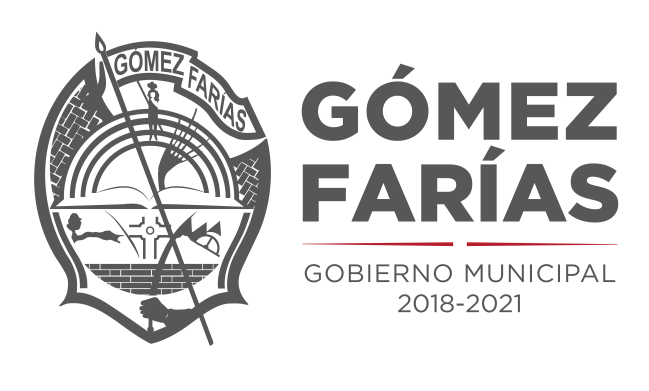 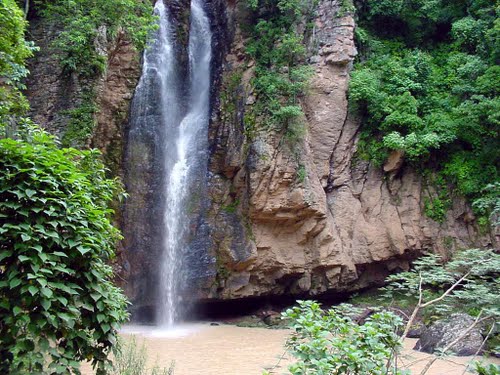 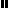 